Pew: More Turning to Social Media for News The number of people who get at least some of their news from US social media sources continues to grow, a Pew Research Center report states. For example, 74% of Twitter users said they get news from the site, compared with 52% in 2013, while consumers of other platforms offered a similar trend.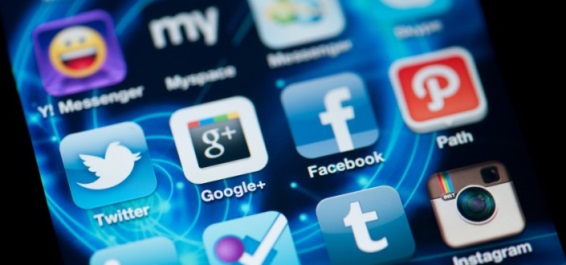 eMarketer 11/6/17https://www.emarketer.com/Article/Who-Needs-TV-News-Social-Media-Will-Do/1016714Image credit:http://mrmag.org/wp-content/uploads/2015/01/social-media-news-story-705x330.jpg